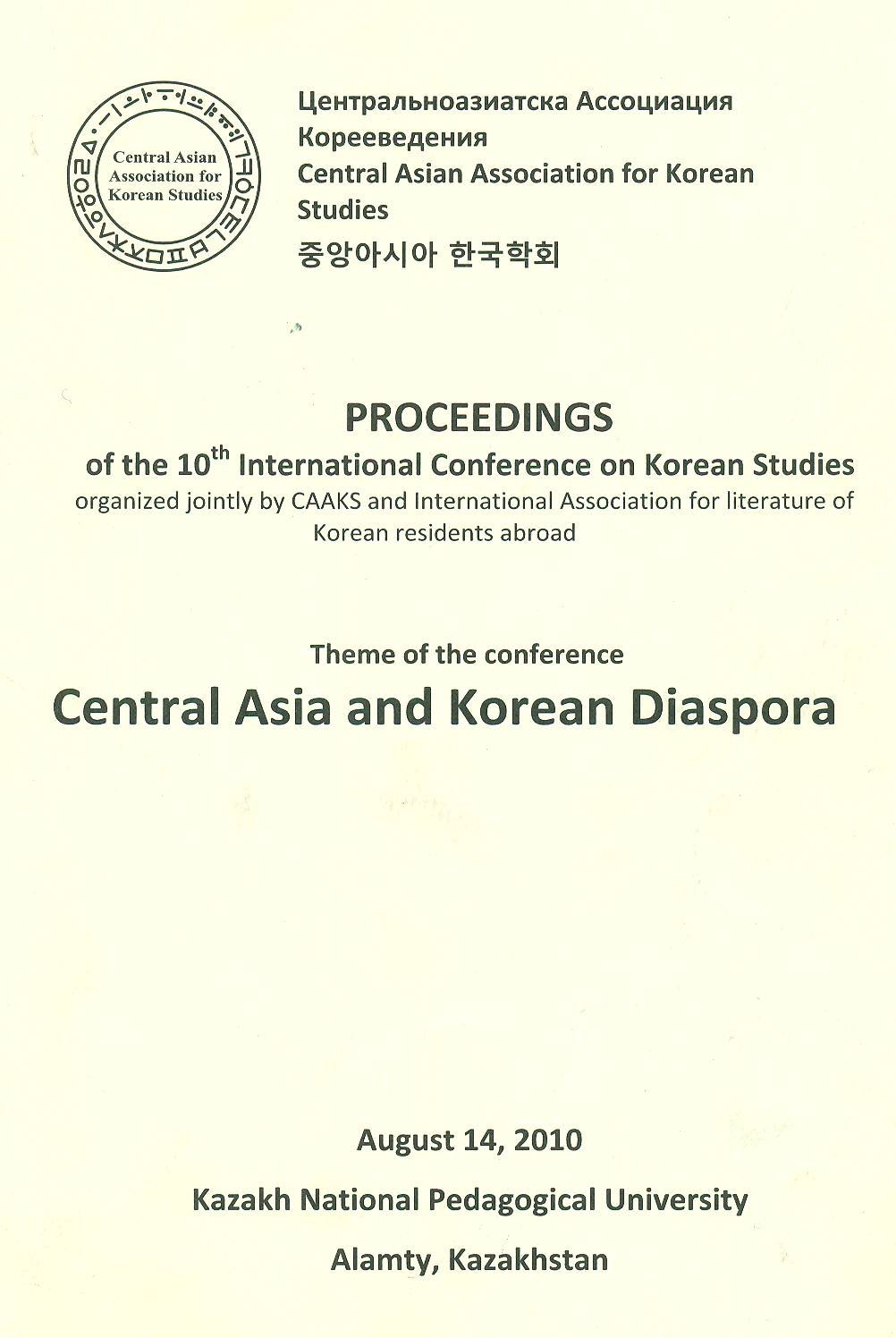 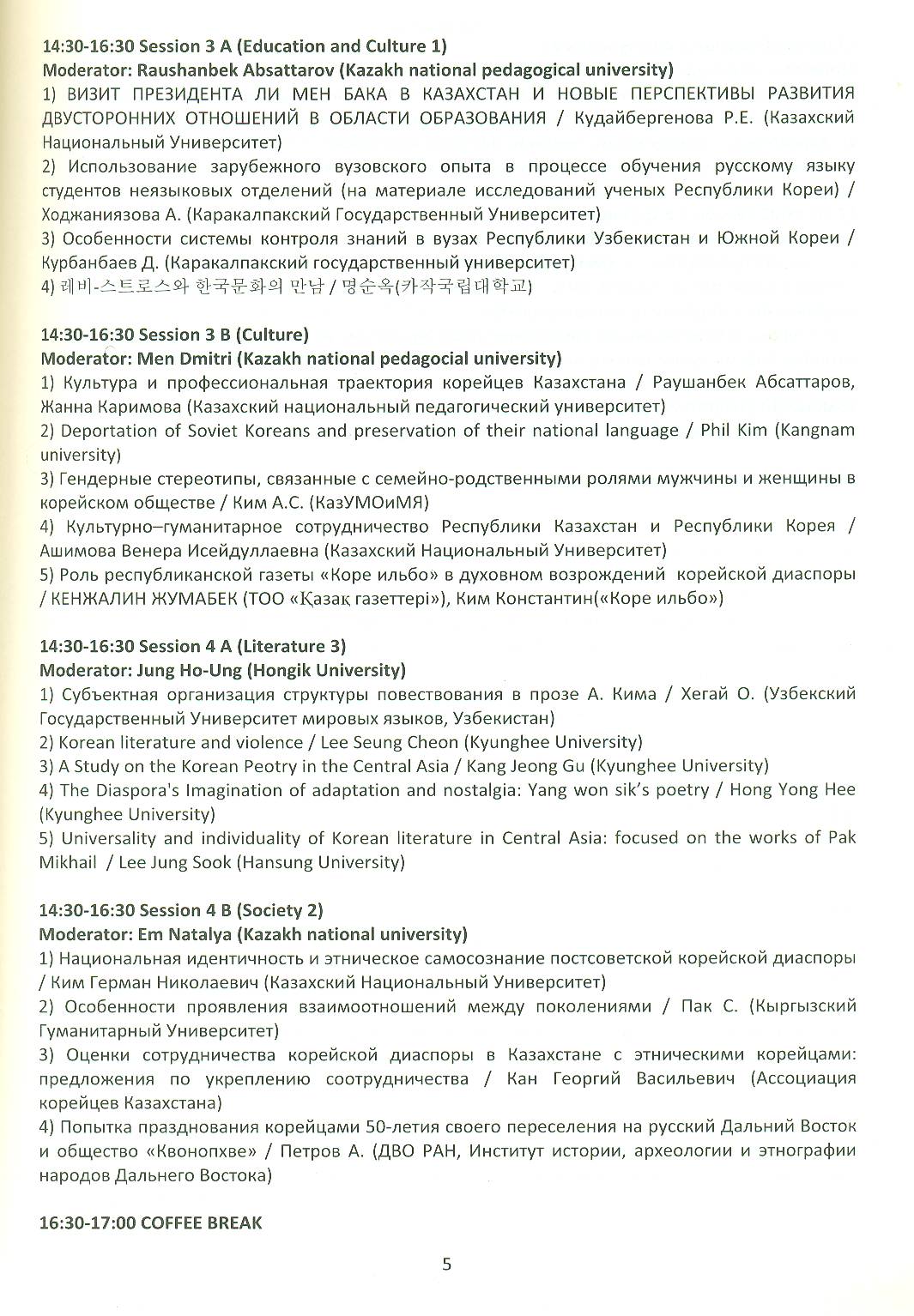 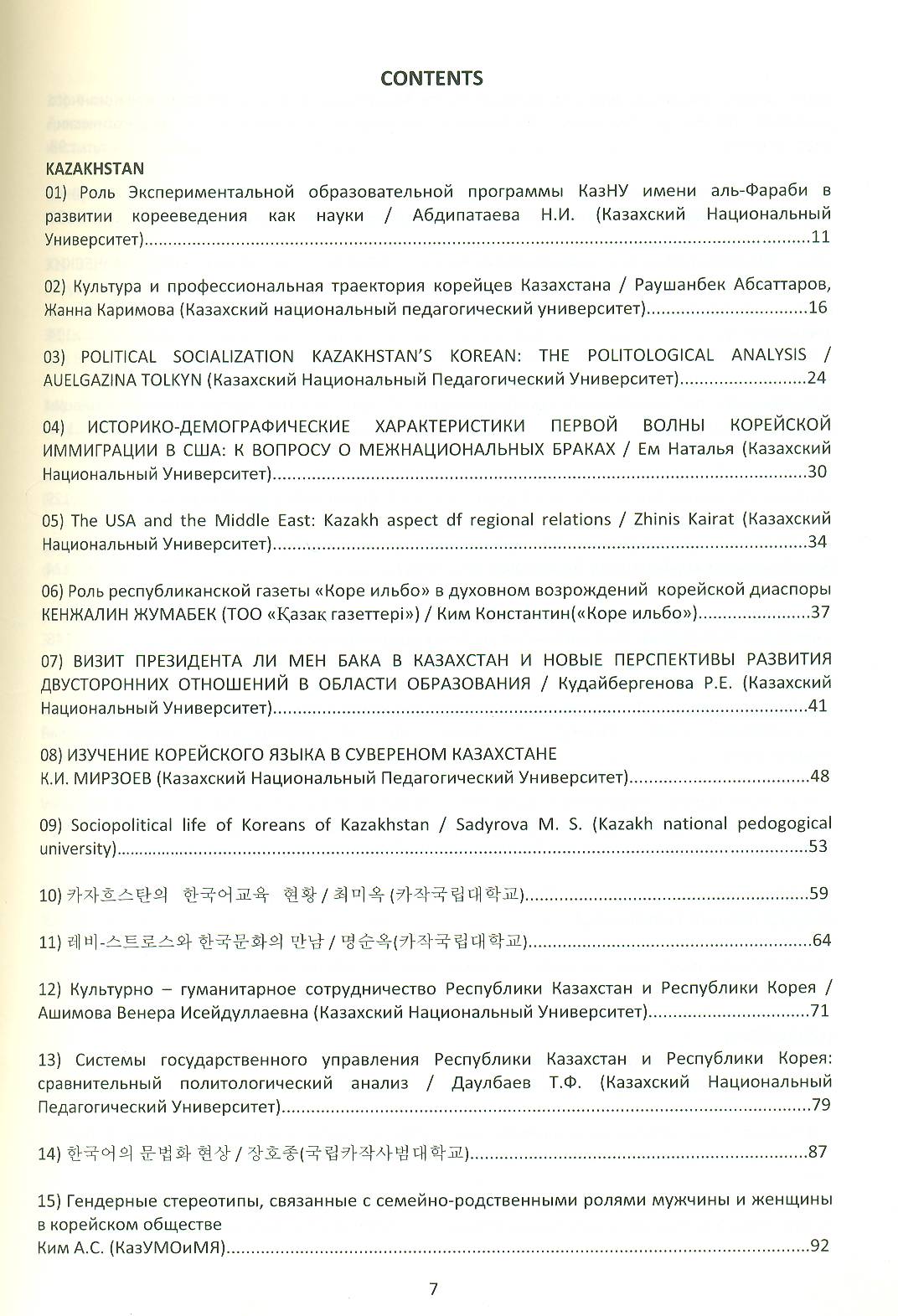 -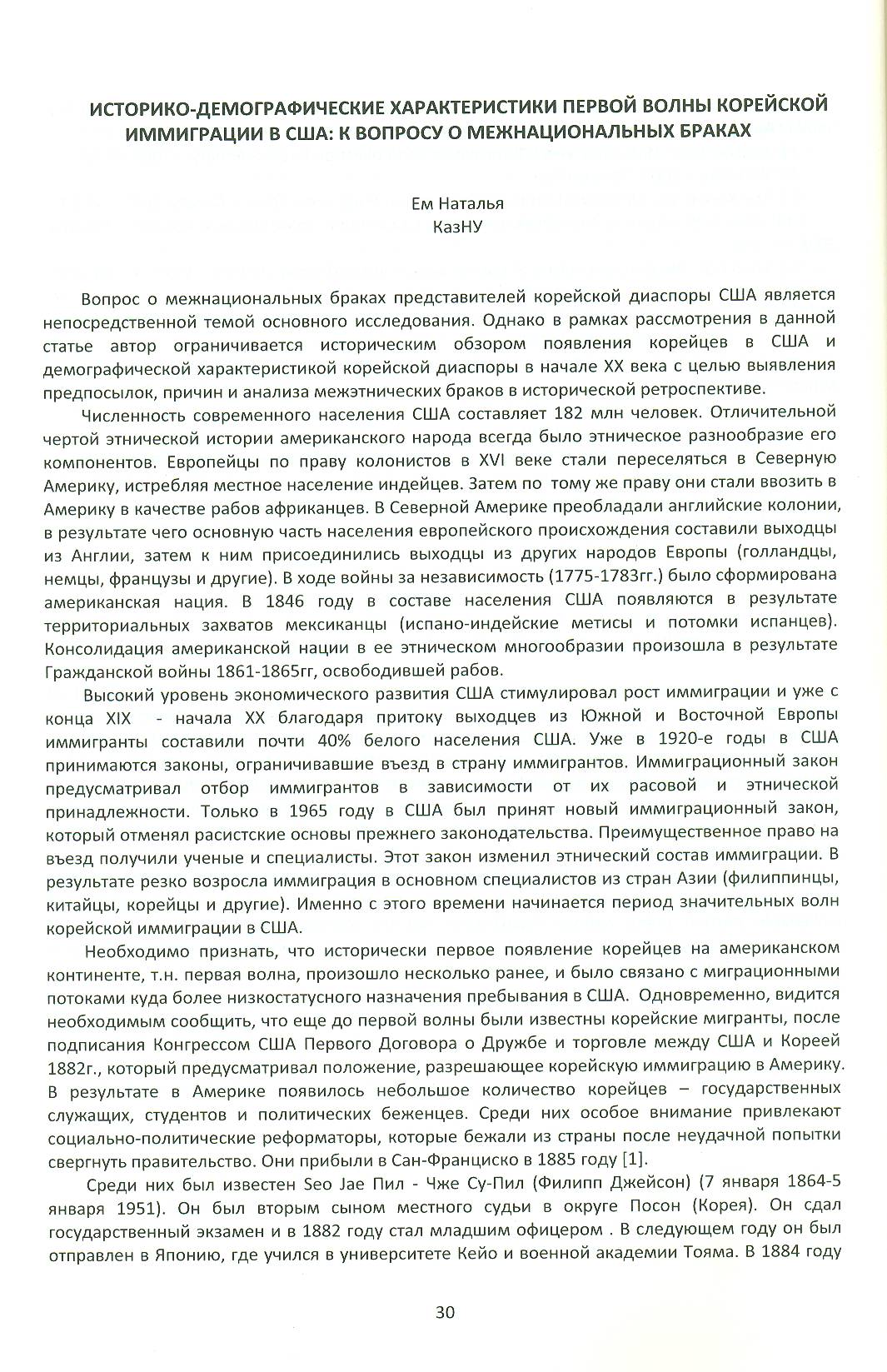 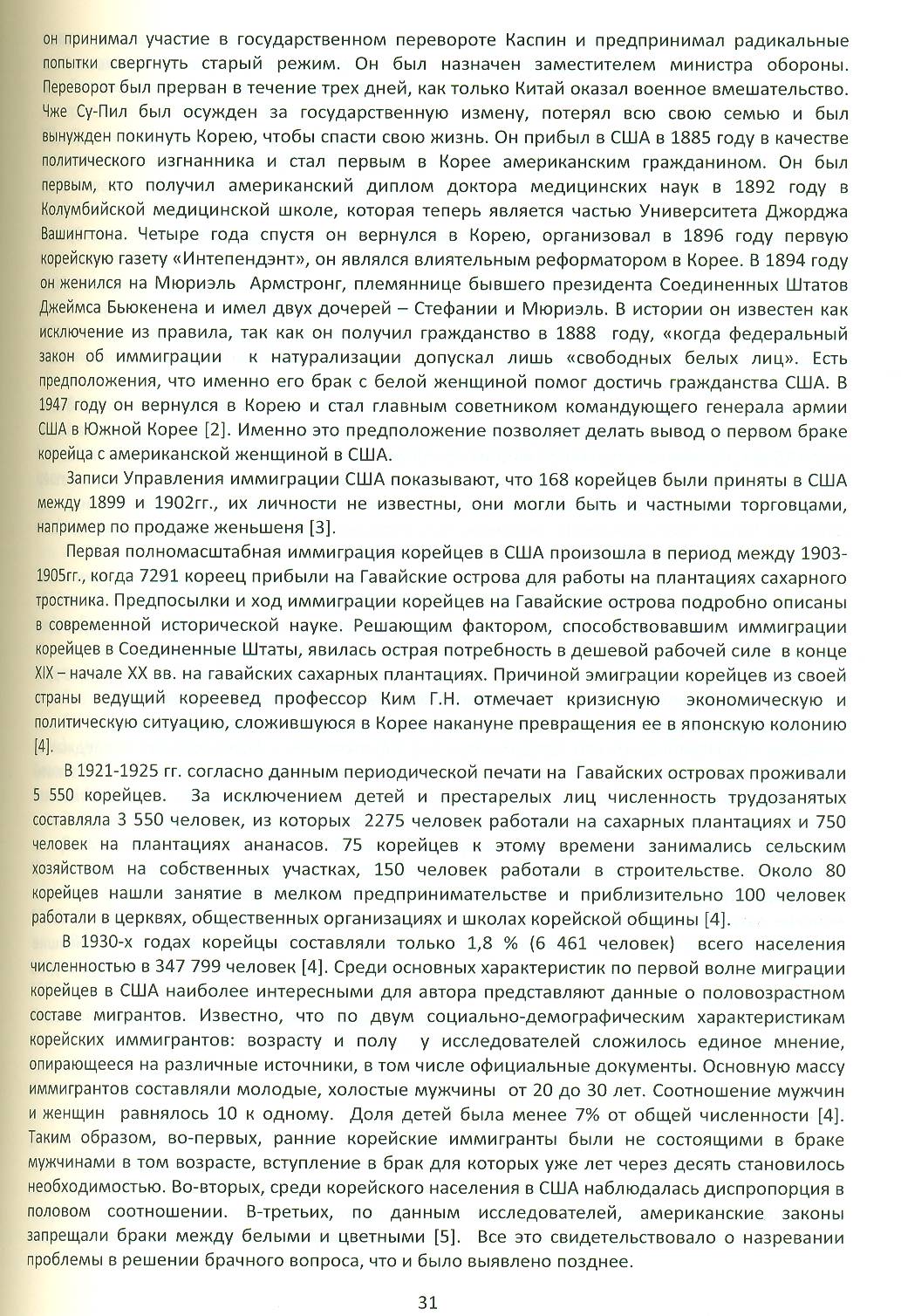 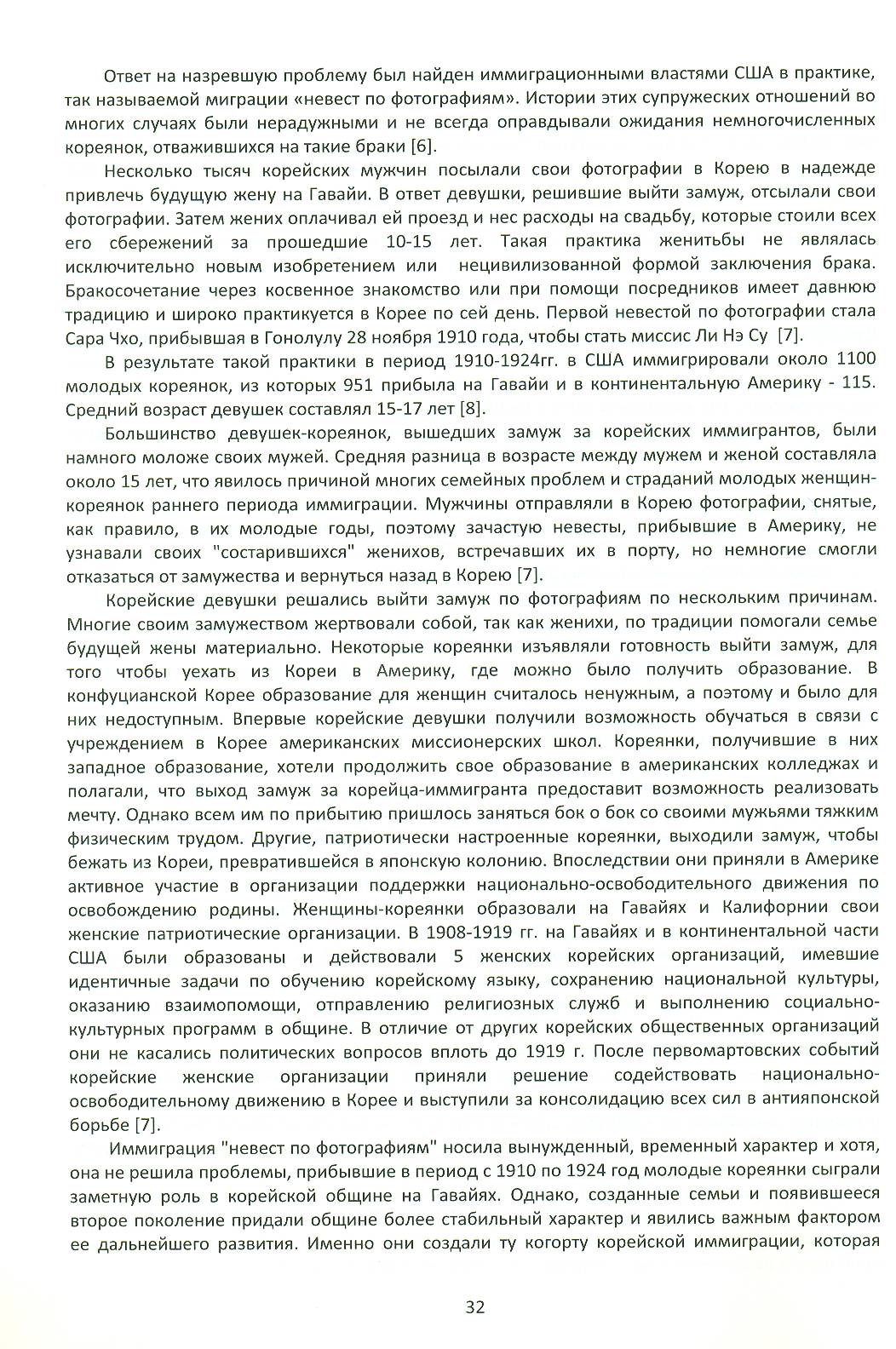 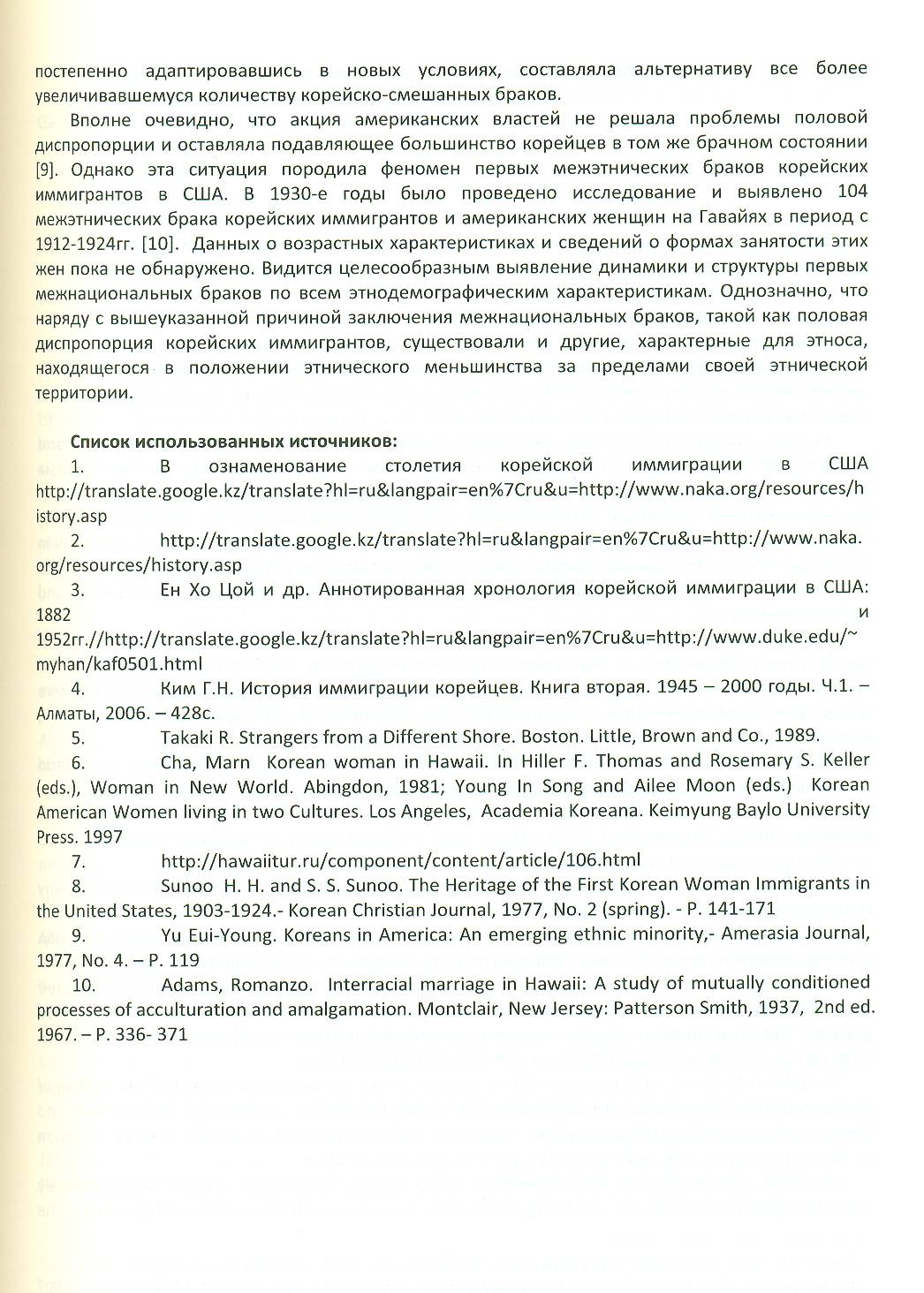 